EVIDÊNCIAS As ações supracitadas podem ser evidenciadas nas publicações que seguem: 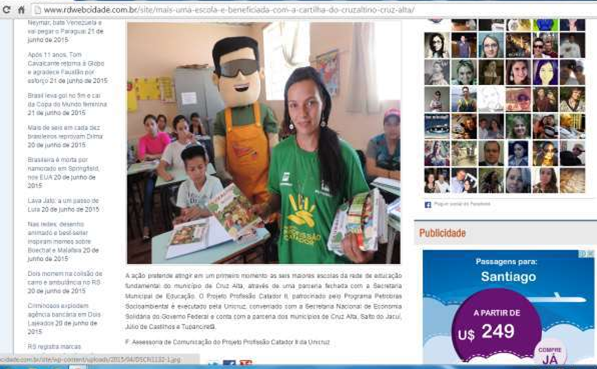 Figura 1http://www.rdwebcidade.com.br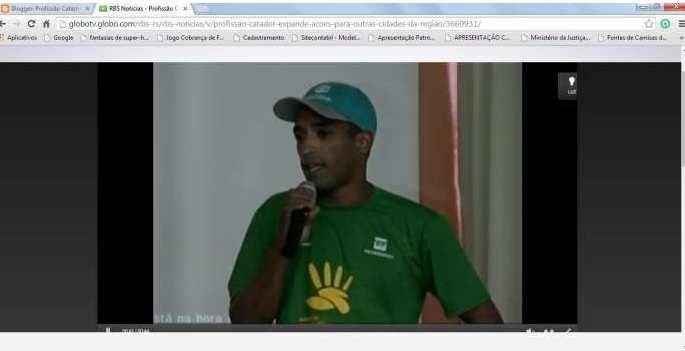 Figura 2http://g1.globo.com/rs/rio-grande-do-sul/videos/t/todos-os-videos/v/profissao-catador-expande-acoes-para-outras-cidades-da-regiao/3669931/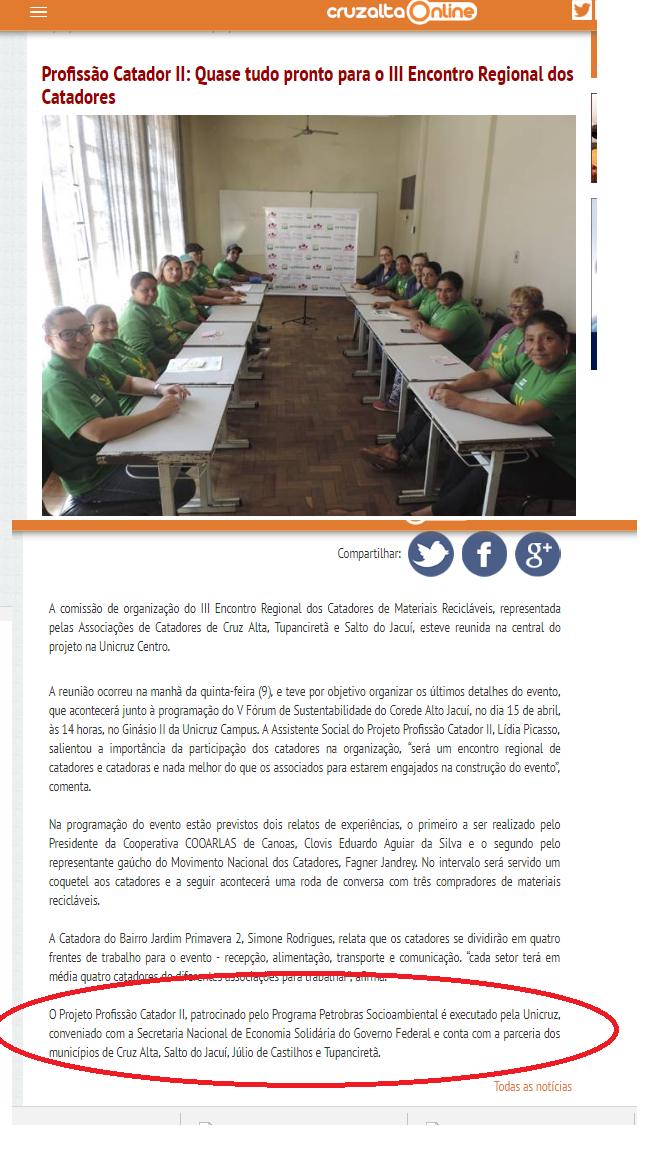 Figura 3http://www.cruzaltaonline.com.br/noticia/10878/profissao-catador-ii-quase-tudo-pronto-para-iii-encontro-regional-dos-catadores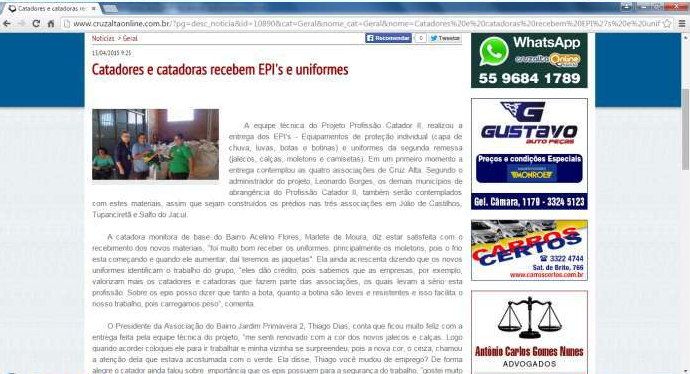 Figura 4http://www.cruzaltaonline.com.br/search.php?search=catadores+e+catadoras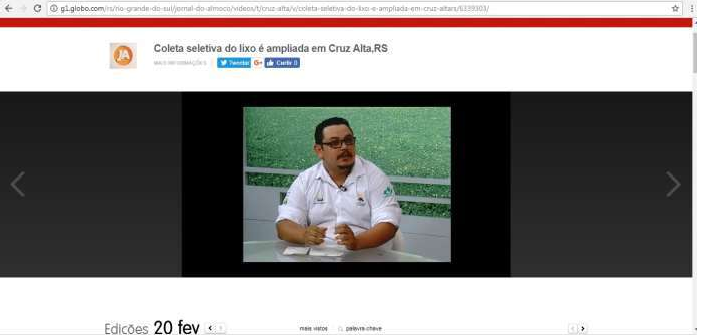 Figura 5Reportagem exibida em 07/02/2018http://g1.globo.com/rs/rio-grande-do-sul/jornal-do-almoco/videos/t/cruz-alta/v/o-tema-do-ja-ideais-de-hoje-e-a-separacao-do-lixo/6483591/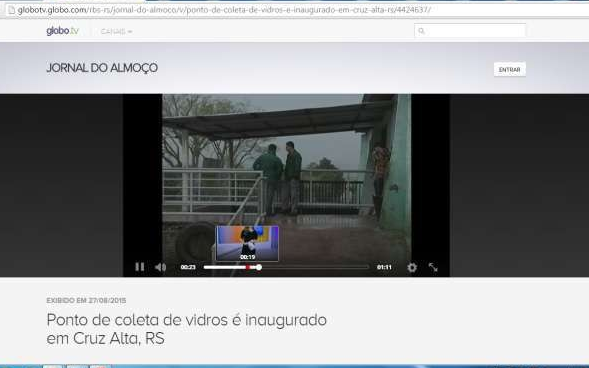 Figura 6http://g1.globo.com/rs/rio-grande-do-sul/jornal-do-almoco/videos/v/ponto-de-coleta-de-vidros-e-inaugurado-em-cruz-alta-rs/4424637/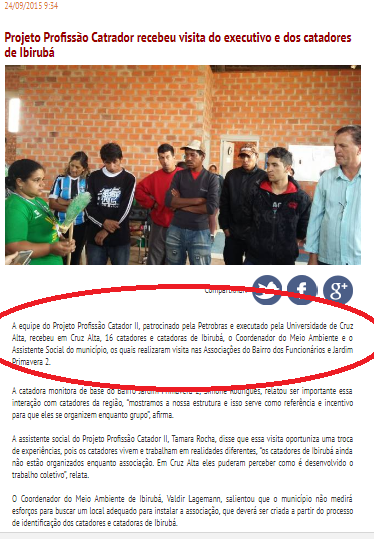 Figura 7http://www.cruzaltaonline.com.br/noticia/12081/projeto-profissao-catrador-recebeu-visita-do-executivo-e-dos-catadores-ibiruba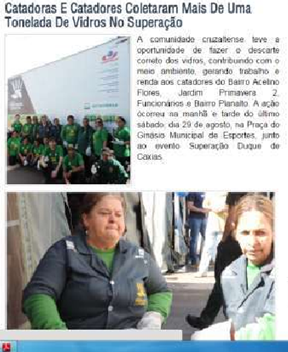 Figura 8http://www.rdwebcidade.com.br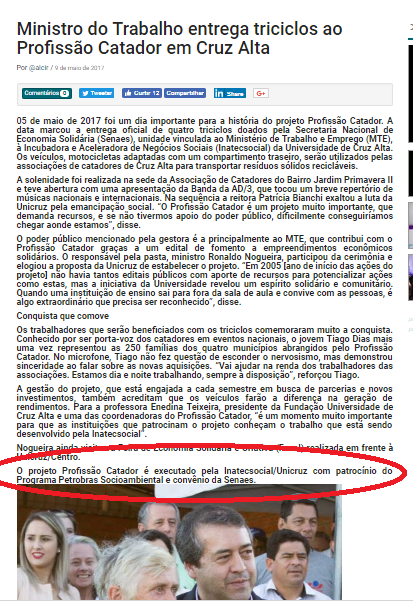 Figura 9http://www.cruzaltaonline.com.br/noticia/10878/profissao-catador-ii-quase-tudo-pronto-para-iii-encontro-regional-dos-catadores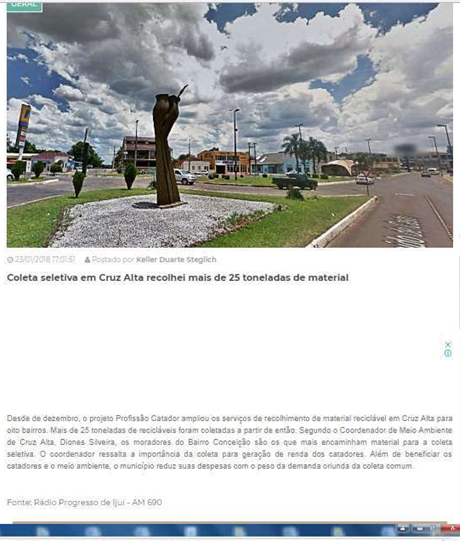 Figura101Mais uma escola Beneficiada com a Cartilha do Cruzaltinohttp://www.rdwebcidade.com.br/2Profissão Catador Expande Ações para outras cidades da Região 02/10/2014http://g1.globo.com/rs/rio-grande-do-sul/videos/t/todos-os-videos/v/profissao-catador-expande-acoes-para-outras-cidades-da-regiao/3669931/3Profissão Catador II: Quase tudo pronto para o III Encontro Regional dos Catadores- 10/04/2015http://www.cruzaltaonline.com.br/noticia/10878/profissao-catador-ii-quase-tudo-pronto-para-iii-encontro-regional-dos-catadores4Catadores e Catadoras recebem EPI's e Uniformes 13/04/2015http://www.cruzaltaonline.com.br/search.php?search=catadores+e+catadoras65Reportagem exibida em 07/02/2018http://g1.globo.com/rs/rio-grande-do-sul/jornal-do-almoco/videos/t/cruz-alta/v/o-tema-do-ja-ideais-de-hoje-e-a-separacao-do-lixo/6483591/6Ponto de coleta de vidros e inaugurada em Cruz Alta – 27/08/2015http://g1.globo.com/rs/rio-grande-do-sul/jornal-do-almoco/videos/v/ponto-de-coleta-de-vidros-e-inaugurado-em-cruz-alta-rs/4424637/7Projeto Profissão Catador recebeu visita do executivo e dos Catadores de Ibirubá -24/09/2015http://www.cruzaltaonline.com.br/noticia/12081/projeto-profissao-catrador-recebeu-visita-do-executivo-e-dos-catadores-ibiruba8Catadores e catadoras coletam mais de 1 tonelada de vidros no Superaçãohttp://www.rdwebcidade.com.br/9Ministro do Trabalho entrega triciclos para ao Profissão Catador em Cruz Alta- 09/05/2017http://www.alcir61.net/ministro-do-trabalho-entrega-triciclos-ao-profissao-catador-em-cruz-alta/10Coleta Seletiva em Cruz Alta recolhe mais de 25 toneladas de material -23/01/2018http://www.radioprogresso.com.br/noticia/35997/coleta-seletiva-em-cruz-alta-recolhei-mais-25-toneladas-material